RİZE ARTVİN HAVALİMANIKonumu	:Rize’ye 34 km,  Artvin’e 125 km ve Hopa’ya 54 km uzaklıkta,  Yeşilköy ve Pazar arasında yer almaktadır.Teknik Özellikler		: Dolgu Alanı (şevler dâhil)	: 2.616.000 m²Pist				: 3000 x 45 m.Apron			: 300 x 120 m + 120x120 mTaksirut			: 265 x 24 m + 265x24 mTerminal Binası		: 3.000.000 yolcu/yıl				  31.200 m2 Terminal				  Toplam 45.200 m2 Kapalı Alan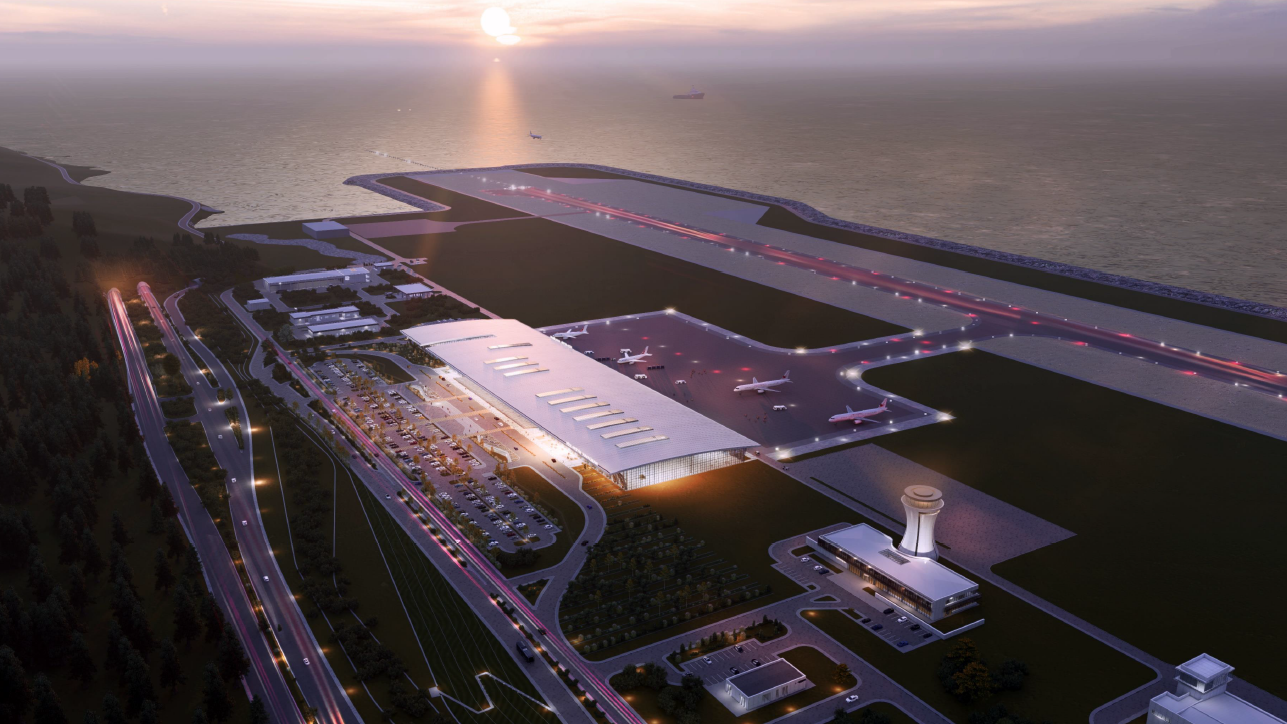 